 «Всероссийский конкурс профессионального мастерства «ПЕДАГОГ-ПСИХОЛОГ РОССИИ – 2021»Конкурсное испытание: «Защита психолого-педагогической практики»Описание психолого-педагогической практикипедагога-психолога ГБОУ Школа № 1576Иванова Евгения ПавловичаМосква2021Раздел 1. Программа: «Развитие психологической культуры обучающихся подросткового возраста».Направленность: профилактическая (в соответствии с трудовой функций А/07.7 профессионального стандарта «Педагог-психолог (психолог в сфере образования)»).Разработчик: педагог-психолог ГБОУ Школа № 1576 Иванов Евгений Павлович.Место реализации (информация об организации): ГБОУ Школа № 1576.Сайт: https://gym1576s.mskobr.ru/ Телефон: +7 (495) 646-15-76Адрес электронной почты: 1576@edu.mos.ruРуководитель образовательной организации: Сурков Александр Алексеевич.Участники: обучающиеся в возрасте 14-16 лет. Актуальность  Активное развитие социальных взаимоотношений большого города касается всех сфер жизни общества и требует от каждого человека сформированной социальной и индивидуальной компетентности, а значит, все более высокого уровня развития психологической культуры. И.В. Дубровина сутью психологической культуры личности называет «потребность и умение человека использовать психологические знания» [3], ценностными основаниями которых является признание и уважение человека, его внутреннего мира и жизни как уникального, сложного и ценного. Кроме этого, психологическая культура включает в себя владение психологическими знаниями, а также «желание и умение понять наиболее существенные особенности у себя самого и другого человека, определить истинный смысл поступков, настроений» [3, 4, 5], что тесно связано с категорией аутопсихологической компетентности.Исследователи рассматривают аутопсихологическую компетентность как активность человека, направленную на познание собственных психических ресурсов и возможностей, способность использовать различные стратегии внутреннего познания и развития [11]. По нашему мнению, развитие психологической культуры через формирование аутопсихологической компетентности становится именно тем способом «врастания в культуру», который составляет существенную основу профилактики рисков различных негативных проявлений, перечисленных в «Концепции развития психологической службы в системе образования в Российской Федерации на период до 2025 года» (утв. Минобрнауки России от 19.12.2017), например, таких, как десоциализация и виктимность, проявления насилия и агрессии, снижение толерантности во взаимодействии с представителями различных культур и разных возрастных групп [8]. В результате действия ряда факторов существуют риски увеличения стрессовой нагрузки на участников образовательных отношений, повышается степень риска проявления школьной дезадаптации и различных форм отклонений в поведении и развитии. Именно благодаря формированию аутопсихологической компетентности через ознакомление с психологическими знаниями (Н.В. Кузьмина, Н.А. Лёвушкина, И.Ф. Токарева) [9, 11, 14], обучение инструментам и способам самопознания возможно более полное осознание собственных эмоциональных реакций и состояний, формирование внутренней рефлексивной позиции по отношению к ним, что в конечном итоге лежит в  основе появления внутренних механизмов социально приемлемой и конструктивной реакции на разного рода негативные проявления [7].Для развития различных компонентов аутопсихологической компетентности именно подростковый возраст является сензитивным. На этом этапе развития у ребенка впервые появляется мотивация саморазвития и осознанное интегративное отношение к самому себе [12]. Когда обучающийся становится субъектом собственного развития, у него появляется способность к самоанализу, сопоставлению себя с другими. В подростковом возрасте аутопсихологическая компетентность становится важным личностным ресурсом развития и обеспечивает оптимальный самоконтроль, адекватное самопознание, актуализирует ориентацию на успех, способствует формированию устойчивости к стрессу, способности планировать и устанавливать приоритетность задач, способствует психологическому благополучию обучающихся, формирует позитивные модели взаимодействия и разрешения конфликтных ситуаций [6, 15]. Таким образом, данная программа занятий носит профилактический характер. Целью является развитие психологической культуры обучающихся через развитие аутопсихологической компетентности. Задачи: Сформировать у обучающихся первоначальные психологические знания.Сформировать у обучающихся навыки самодиагностики.Способствовать осознанию обучающимися своих индивидуальных и личностных особенностей, возможностей и психических ресурсов.Создать условия для развития коммуникативной компетентности обучающихся.Обеспечить обучающихся средствами самопознания и рефлексивной деятельности.Способствовать принятию обучающимися ценностей здорового и безопасного образа жизни.Способствовать бережному, ответственному отношению обучающихся к физическому и психологическому здоровью, как собственному, так и других людей.Целевая аудитория: программа ориентирована на обучающихся 14-16 лет, которые стоят на внутришкольном учёте, испытывают трудности в социальной адаптации (трудности коммуникативного и личностного характера).В ГБОУ Школа № 1576 разработан следующий механизм включения обучающихся в работу по данной программе. На первом этапе проводится общая встреча, участниками которой являются: представитель администрации, социальный педагог, педагог-психолог, родитель и обучающийся. На встрече обсуждаются имеющиеся трудности, результаты психологической диагностики и педагогических наблюдений. По итогам встречи принимается коллегиальное решение, частью которого является включение обучающегося в профилактическую программу. Программа проводится педагогом-психологом в рамках дополнительного образования, во второй половине дня, в малой группе, состоящий из 10-12 человек. Ожидаемые результаты В результате освоения цикла занятий обучающийся:владеет базовыми психологическими понятиями; владеет базовыми приемами саморегуляции; владеет навыками рефлексии; владеет навыками конструктивного общения и разрешения конфликтных ситуаций; умеет оценивать достижимость личных целей; принимает ценности здорового и безопасного образа жизни; бережно, ответственно относится к физическому и психологическому здоровью, как собственному, так и других людей.умеет анализировать ситуацию, мотивы, интересы, чувства, поступки как собственные, так и других людей; обладает навыками аутопсихологической компетентности.Критериями эффективности реализации программы выступают:повышение уровня выраженности потребности в самопознании и активности обучающихся, направленной на познание собственных психических ресурсов и возможностей;стремление использовать различные стратегии внутреннего познания и развития;усвоение психологических знаний, предусмотренных в программе.Способами оценки достижения планируемых результатов являются: Опросник «Стиль саморегуляции поведения» В.И. МорсановойОпросник Р. Гудмана «Сильные стороны и трудности»Методика Л.В. БороздинаМетодика DIT2 (Defining issues test) Дж. РестаМотивация достижений А.А. РеанаОпросник Г.Н. Казанцевой Субъективный самоотчетШкалы самоанализаРезультаты групповых форм работы (в т.ч., составление, реализация и защита проектных работ) Тематическое планированиеФакторы, влияющие на достижение результатов программы Программа предусматривает соблюдение специалистами, её реализующими, определенных требований:  Доверительный стиль общения. Первым шагом для успешной реализации целей и задач является создание атмосферы доверия. Общение по принципу «здесь и сейчас». Основная задача пространства тренинга – помочь обучающемуся увидеть себя в самых разнообразных проявлениях характера, поведения, уметь быть самокритичным и конструктивно реагировать на критику, лучше узнать себя и свои личностные качества. Поэтому во время занятий все говорят о том, что их волнует именно сейчас, и обсуждают то, что происходит с ними.  Персонификация высказываний. Для более откровенного общения во время занятий учащиеся отказываются от безличной речи, помогающей скрывать собственную позицию и тем самым уходить от ответственности за свои слова с помощью «Я» - высказывания.  Недопустимость непосредственных оценок. При обсуждении оценивается не сам обучающийся, а его действия и поступки.  Принцип активности. Активное участие всех учащихся, проявление уважения к тому, кто говорит. Когда кто-то из учеников высказывается, остальные внимательно его слушают, давая возможность высказаться.Материально-техническое обеспечение условий реализации цикла занятийкабинет с возможностью организации тренингового пространства (расположение стульев по кругу, отсутствие препятствий в виде лишних предметов мебели);флипчарт или доска для записи;маркеры и бейджи по числу участников;печатные материалы к занятиям (при необходимости).Технические требованияИнтерактивная доска с доступом к сети ИнтернетПК педагогаКолонкиВ период апробации программы получены следующие результаты. 1. В рамках психолого-педагогической помощи обучающимся, состоящим на внутришкольном учете (ВШУ), испытывающим трудности в  социальной адаптации наблюдается положительная динамика баллов школы по индексу повторного совершения административных и иных правонарушений: 22,5 в 2019-2020 учебном году и 24,7 баллов в 2020-2021 учебном году. Обучающиеся, состоящие на ВШУ, по завершению программы снимались с учета, фактов повторной постановки на ВШУ данных обучающихся нет.2.  В ходе опроса родителей и классных руководителей обучающихся, зачисленных на данную программу, было выявлено, что 72% обучающихся-участников программы приобрели навыки конструктивного взаимодействия и применяют их в ситуациях общения со сверстниками и взрослыми.  3.  Обучающиеся-участники программы становились призерами и победителями конкурсов проектно-исследовательских работ в области психологии: 2018-2019 уч. год – 1 призер, 2019-2020 уч. год – 1 призер, 1 победитель, 2020-2021 уч. год – 2 призера.    4. Данная программа была отмечена специальным призом жюри Московского городского конкурса профессионального мастерства «Педагог-психолог года – 2021» в номинации «Развитие психологической культуры».Список литературыАнцыферова Л.И. Связь морального сознания с нравственным поведением человека (по материалам исследований Лоуренса Колберга и его школы) // Психологический журнал. 1999. Т. 20. No3. С.5-17.Грибоедова О.И. Развитие аутопсихологической компетентности как фактор психологического благополучия подростков // статья в сборнике трудов конференции Страницы: г. Тула 2018 г. 38-41Дубровина И.В. Психологическая культура личности как феномен / Вестник Мининского университета, №1, 2013. URL: https://vestnik.mininuniver.ru/jour/article/view/358Дубровина И.В. Руководство практического психолога: Психологические программы развития личности в подростковом и старшем школьном возрасте / Под ред. И.В. Дубровиной. – 4-е изд., стереотип. – М.: Издательский центр «Академия», 2000.Дубровина И.В. Методика преподавания психологии в высшей школе. Учебник для вузов / 2021 г. Каган М.С. Уроки Д.С. Лихачева / Мир гуманитарной культуры академика Д.С. Лихачева. – СПб., 2001. Ковалев С.В. Подготовка старшеклассников к семейной жизни: тесты, опросники, ролевые игры: Кн.для учителя. – М.: Просвещение, 1991.Концепция Минобрнауки России от 19.12.2017 «Концепция развития психологической службы в системе образования в Российской Федерации на период до 2025 г.»Кузьмина Н.В. Способности, одаренности и талант учителя. Л., 1983Лебедева Л. Д. Практика арт-терапии: подходы, диагностика, система занятий. – СПб.: Речь, 2003.Левушкина Н.А. Формирование аутопсихологической компетенции подростков в системе воспитывающей деятельности классного руководителя: диссертация кандидата педагогических наук: Ульяновск, 2011 г.Самопонимание, самовоспитание, самопомощь, самообладание, саморазвитие, самореализация подростка / Под ред. И.В. Дубровиной. – Н. Новгород: Нижегородский гуманитарный центр, 1995.Степанова Л.А. Развитие аутопсихологической компетентности государственных служащих: Автореф. дис. … доктор психологических наук / Москва 2003 г.Токарева И.Ф. Формирование аутопсихотерапевтической компетентности подростков: диссертация ... кандидата психологических наук: 19.00.13 / Токарева Ирина Феликсовна; [Место защиты: Рос. акад. гос. службы при Президенте РФ]. – Москва, 2010. – 179 с.Хухлаева О.В. Эмоционально-символические методы в работе школьного психолога. Лекция. –М.: Издательский дом «Первое сентября», 2015.Раздел 2. Сценарий демонстрируемого на видеозаписи группового занятия ПРИЛОЖЕНИЕ к сценарию занятияЛист наблюдения Инструкция:Выберите героя, за эмоциями и действиями которого будете наблюдать.Зафиксируйте последовательно: событие, которое произошло с выбранным героем;эмоцию (эмоции), которые он испытывает в момент события;действие, которое последовало за этим.№ТемаСодержаниеКоличество часов1Психология как наукаВведение в психологию, описание предмета, основных направлений и методов работы22Темперамент и характер Изучение взаимосвязи темперамента и характера23Характер и личностьОписание взаимосвязи характера и личности с целью комплексного взгляда на человеческое «Я»24Методы психологической работыОзнакомление участников с основными индивидуальными и групповыми психологическими методами работы25Работа с конфликтами Описание ключевых стратегий поведения в конфликте, выявление доминирующей и наименее используемой стратегий поведения в конфликте, выявление факторов, влияющих на наш выбор стратегий поведения, переживаемые чувства26Базовые эмоцииОзнакомление участников с теоретическими взглядами, описывающими базовые эмоции человека, а также составление словаря эмоций, как основу терминологического аппарата на следующие занятия27ЭмпатияВыделение понятия эмпатия, исследование собственной эмпатичности, тренировка механизма определения эмоций другого человека и операционализация эмоций как маркера отношения участника к собственным трудностям, позволяющий подбирать релевантный способ действия28СаморегуляцияОзнакомление участников с основными способами саморегуляции поведения, изучение темы «совладающегоповедения», выделение наиболее стрессовых ситуаций в жизни участников и формирование индивидуальной стратегии совладания со стрессом29Эффекты взаимодействия и самопрезентацияСовместная разработка критериев анализа публичных выступлений участников, описание основных принципов эффективной самопрезентации, а также анализ видеоматериалов с целью иллюстрации эффектов социального взаимодействия и их влияние на восприятие других210Рефлексия как метод обобщения и подведения итоговЗнакомство участников с рефлексией, как методом анализа общего взаимодействия, а также сбор обратной связи по теоретическому блоку программы211Подготовка психолого-педагогических научно-практических проектов и исследовательских работ Дополнительное мотивирование к самопознанию через организацию научно-исследовательской деятельности обучающихся. Формирование навыков для реализации научно-исследовательских и научно-проектных работ6ПЛАН-СЦЕНАРИЙПЛАН-СЦЕНАРИЙПЛАН-СЦЕНАРИЙСценарий занятия по теме «Эмпатия»Цель занятия: исследование собственной эмпатичности.Задачи: Познакомить с механизмом определения эмоций. Проследить взаимосвязь эмоций с событиями и действиями. Организовать рефлексию обучающихся.Условия проведения: видео для просмотра во время занятия выбирается в зависимости от возрастной группы и задач занятия. возраст 14-15 лет: отрывок из мультфильма «Головоломка» (трудности саморегуляции); возраст 16-17 лет: мультфильм «Бао» (трудности детско-родительских отношений, личностное самоопределение).Сценарий занятия по теме «Эмпатия»Цель занятия: исследование собственной эмпатичности.Задачи: Познакомить с механизмом определения эмоций. Проследить взаимосвязь эмоций с событиями и действиями. Организовать рефлексию обучающихся.Условия проведения: видео для просмотра во время занятия выбирается в зависимости от возрастной группы и задач занятия. возраст 14-15 лет: отрывок из мультфильма «Головоломка» (трудности саморегуляции); возраст 16-17 лет: мультфильм «Бао» (трудности детско-родительских отношений, личностное самоопределение).Сценарий занятия по теме «Эмпатия»Цель занятия: исследование собственной эмпатичности.Задачи: Познакомить с механизмом определения эмоций. Проследить взаимосвязь эмоций с событиями и действиями. Организовать рефлексию обучающихся.Условия проведения: видео для просмотра во время занятия выбирается в зависимости от возрастной группы и задач занятия. возраст 14-15 лет: отрывок из мультфильма «Головоломка» (трудности саморегуляции); возраст 16-17 лет: мультфильм «Бао» (трудности детско-родительских отношений, личностное самоопределение).ЭтапыСодержаниеПримечанияВведение в темуЗадача: рефлексия прошлого занятияПриветствие – вступительное слово, описание темы занятия.  Ведущий: «Здравствуйте, дорогие друзья! Мы продолжаем наши занятия по психологии, и сегодня мы исследуем собственную эмпатию. Но для начала предлагаю вспомнить прошлое занятие.Участникам предлагается актуализировать знания по прошлой теме с помощью короткого опроса и дальнейшего обсуждения.Ведущий: Я прошу вас перейти по QR-коду и ответить на вопрос, после чего мы перейдем к обсуждению результатов.Ведущий: Давайте посмотрим на результаты. Правильное определение эмпатии это вариант “В”, и я вижу, что большинство ответили именно так. Эмпатия – это осознанное сопереживание текущему эмоциональному состоянию другого человека. Ведущий: Сегодняшняя тема эмпатии относится к эмоциональным состояниям, о которых мы говорили с вами ранее. Давайте вспомним базовые эмоции для того, чтоб нам было легче соприкоснуться с новой темой. Какие базовые эмоции мы знаем? (Радость, печаль, гнев, страх, удивление, отвращение).QR-код (опрос на платформе https://www.mentimeter.com/), возможность сканирования QR-кода участниками занятия Текст теста: Эмпатия – это:а. особенности взаимоотношений с близкими, основанные на взаимопонимании б. в греческой мифологии богиня семейного очага и взаимопонимания в. осознанное сопереживание текущему эмоциональному состоянию другого человека г. способность человека бояться или переживать за другого Основная частьЗадача: предложить участникам инструмент исследования собственной эмпатичности, проследить взаимосвязь эмоций с событиями и действиями, организовать рефлексию в соответствии со схемой и листом наблюдения (см. Приложение)Организация рефлексии по листу наблюденияДалее ведущий предлагает инструмент исследования собственной эмпатичности – модель «событие – эмоции – действия» через соотнесение с определением, который дает Ф. Пёрлз: «Эмоция – адаптация к ситуации. Эмоция необходима для приспособления к ситуации, чтобы в ней можно было действовать».Работа с мультфильмом.Ведущий: сейчас мы с вами посмотрим короткометражный мультфильм «Бао». В нем есть несколько персонажей – мама, ее ребенок (вы увидите, это будет пельмешек) и другие персонажи. Каждый будет наблюдать за 1 персонажем и выделять события, эмоции и действия. Давайте решим, кто за кем хочет наблюдать (ответы участников). В зависимости от ответов ведущий направляет выбор участников таким образом, чтобы наблюдали за всеми. Ведущий: посмотрите на ваши листы наблюдения. В них нужно будет записать, какое событие происходит, какие эмоции испытывает ваш персонаж, и какие действия за этим следуют. Всем понятно, что мы сейчас делаем? Внимание на экран.Просмотр мультфильма. Мультфильм «Бао» показывает актуальную социальную ситуацию и переживания, близкие для данной возрастной группы. Ведущий: у вас полминуты на завершение работы с листами наблюдения, и сейчас мы обсудим результаты, что у нас получилось. У меня вопрос ко всем, кто наблюдал за Пельмешком (ребенком). Сколько событий вам получилось отметить? (записать в ряд числа)Какое событие вы отметили первым? (если есть расхождения, обсуждаем, почему)Теперь вопрос к тем, кто наблюдал за Мамой.Сколько событий вам получилось отметить? (записать в ряд числа)Какое событие вы отметили первым? (если есть расхождения, обсуждаем, почему)Те, кто наблюдал за другими персонажами:За какими персонажами вы наблюдали?Какое событие вы отметили первым? (если есть расхождения, обсуждаем, почему)Общий вопрос ко всем:Какое событие привлекло ваше внимание? Почему?Вывод ведущего: посмотрите, как по-разному мы все сейчас посмотрели на одну и ту же ситуацию. Именно поэтому нам важно анализировать различные индикаторы. Давайте обратим внимание на вторую колонку нашего листа наблюдений – эмоции.Выбрать наиболее яркое событие (например, кульминацию, где Мама съедает Пельмешек; финальная сцена примирения)Какие эмоции в момент этого события вы заметили? (если есть расхождения, обсуждаем, почему). Вывод ведущего: обратите внимание, что одно и то же внешнее проявление эмоции мы можем воспринимать по-разному, у нас могут быть разные на это причины. Чем больше мы тренируем свою способность различать свои собственные эмоции, тем легче нам понимать эмоции другого человека.Презентация или флипчарт со схемой: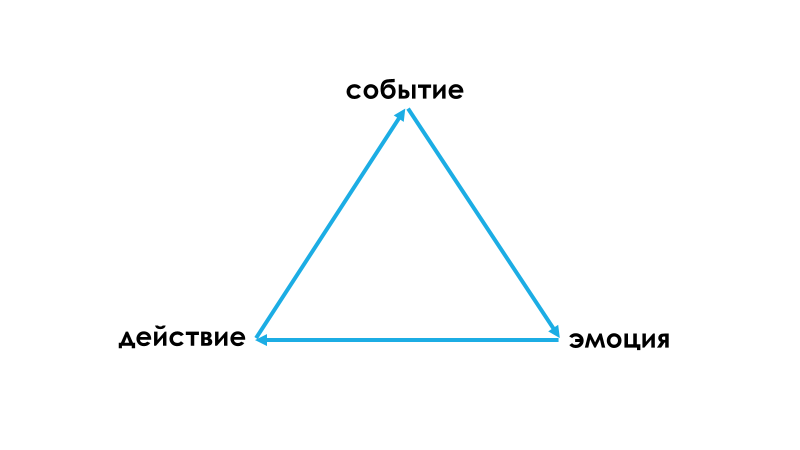 Ссылка на мультфильм «Бао»: https://vimeo.com/346991182Подведение итоговЗадача:организовать рефлексию обучающихсяДавайте подведем итоги и проанализируем опыт, который мы получили. Нам поможет схема:(«плюс»): вначале я прошу вас ответить на вопрос: что было полезным? («минус»): что не понравилось, или вызвало трудность? («восклицательный знак»): что было для вас новым? Напротив какого опыта вы бы поставили восклицательный знак?(«вопросительный знак»): С какими вопросами вы уходите? О чем будете размышлять?Заключительные слова, обобщение, подведение итогов ведущим: итак, мы сегодня с вами исследовали собственную эмпатичность, попробовали инструмент (события – эмоции – действия), и с помощью просмотра мультфильма смогли перенести этот механизм на нашу реальную жизнь. Благодарю вас за сегодняшнее занятие!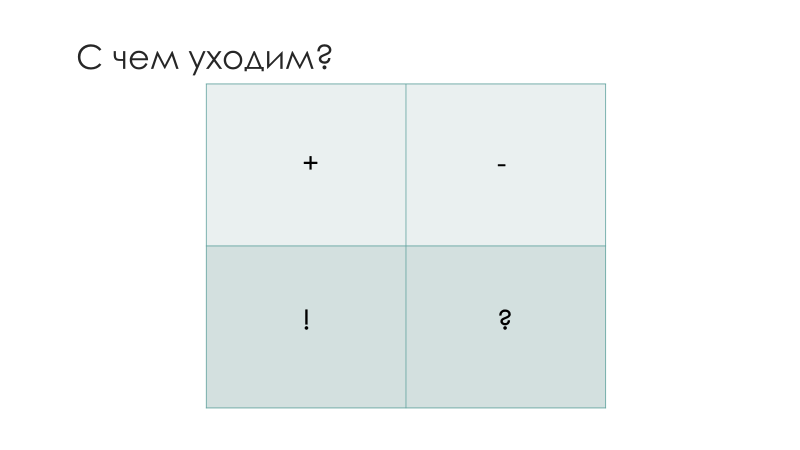 Событие Эмоция ДействиеМамаМуж ушел на работуГрусть Выдох Пельмешек (ребенок)Попал в ротЧувство боли, страхКрикДругие героиМуж посмотрел на часыУдивлениеБыстро доел пельмешки и ушелМатериалы презентации